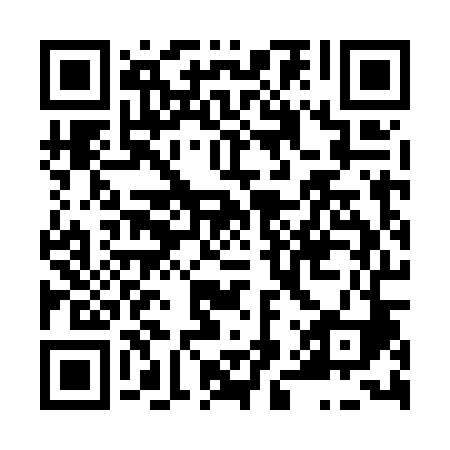 Prayer times for Biletin, Czech RepublicWed 1 May 2024 - Fri 31 May 2024High Latitude Method: Angle Based RulePrayer Calculation Method: Muslim World LeagueAsar Calculation Method: HanafiPrayer times provided by https://www.salahtimes.comDateDayFajrSunriseDhuhrAsrMaghribIsha1Wed3:275:461:066:128:2810:372Thu3:245:441:066:138:3010:403Fri3:215:421:066:148:3110:424Sat3:175:401:066:148:3310:455Sun3:145:391:066:158:3410:486Mon3:115:371:066:168:3610:517Tue3:085:351:066:178:3710:538Wed3:055:341:066:188:3810:569Thu3:025:321:066:198:4010:5910Fri2:585:311:066:208:4111:0211Sat2:555:291:066:218:4311:0512Sun2:525:281:066:228:4411:0813Mon2:505:261:066:228:4611:1114Tue2:505:251:066:238:4711:1415Wed2:495:241:066:248:4811:1416Thu2:485:221:066:258:5011:1517Fri2:485:211:066:268:5111:1618Sat2:475:201:066:268:5311:1619Sun2:475:181:066:278:5411:1720Mon2:475:171:066:288:5511:1721Tue2:465:161:066:298:5711:1822Wed2:465:151:066:308:5811:1923Thu2:455:141:066:308:5911:1924Fri2:455:131:066:319:0011:2025Sat2:455:121:066:329:0111:2026Sun2:445:111:066:329:0311:2127Mon2:445:101:076:339:0411:2128Tue2:445:091:076:349:0511:2229Wed2:435:081:076:349:0611:2330Thu2:435:071:076:359:0711:2331Fri2:435:061:076:369:0811:24